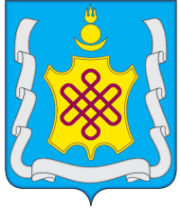     АДМИНИСТРАЦИЯ МУНИЦИПАЛЬНОГО РАЙОНА «АГИНСКИЙ РАЙОН»ПОСТАНОВЛЕНИЕ   15 декабря 2016 г.  				                              		 №316пгт. АгинскоеОб утверждении Порядка осуществления муниципального земельного контроля в отношении объектов земельных отношений, расположенных в границах входящих в состав муниципального района «Агинский район» сельских поселений	В соответствии со ст.72 Земельного Кодекса Российской Федерации, Устава муниципального района «Агинский район»,  администрация муниципального района «Агинский район» постановляет:1. Утвердить Порядок осуществление муниципального земельного контроля, в отношении объектов земельных отношений, расположенных в границах входящих в состав муниципального района «Агинский район» сельских поселений» (приложение №1).2. Настоящее постановление вступает в силу на следующий день после его официального обнародования.Глава  муниципального района						Ж.В.ЖаповПриложение №1Порядок
осуществления муниципального земельного контроля, в отношении объектов земельных отношений, расположенных в границах входящих в состав муниципального района «Агинский район»  сельских поселений1. Настоящий Порядок устанавливает правила осуществления муниципального земельного контроля, в отношении объектов земельных отношений, расположенных в границах входящих в состав муниципального района «Агинский район»  сельских поселений.2. При проведении муниципального земельного контроля осуществляется проверка соблюдения органами государственной власти, органами местного самоуправления, юридическими лицами, индивидуальными предпринимателями, гражданами в части объектов земельных отношений требований законодательства Российской Федерации, законодательства Забайкальского края, за нарушение которых законодательством Российской Федерации, законодательством Забайкальского края предусмотрена административная и иная ответственность. 3. Основными задачами муниципального земельного контроля является контроль за:1) выполнением требований земельного законодательства о недопущении самовольного занятия земельных участков, самовольного обмена земельными участками и использования земельных участков без оформленных на них в установленном порядке правоустанавливающих документов;2) соблюдением порядка уступки права пользования землей;3) выполнением требований законодательства об использовании земель по целевому назначению в соответствии с принадлежностью к той или иной категории земель и разрешенным использованием, а также о выполнении обязанностей по приведению земель в состояние, пригодное для использования по целевому назначению;4) выполнением обязанностей по рекультивации земель после завершения разработки месторождений полезных ископаемых (включая общераспространенные полезные ископаемые), проведения строительных, мелиоративных, лесозаготовительных, изыскательских и иных работ;5) соблюдением режима использования земель в границах территорий объектов культурного наследия и соблюдением ограничений, установленных в границах зон охраны объектов культурного наследия;6) соблюдением требований законодательства об организации проведения земляных работ и порядка их проведения;7) выполнением требований законодательства о наличии и сохранности межевых, геодезических и других специальных знаков, установленных на земельных участках в соответствии с действующим законодательством;8) выполнением требований и обязательных мероприятий по улучшению, защите земель и охране почв от ветровой, водной эрозии и предотвращению других процессов и иного негативного воздействия на окружающую среду, ухудшающих качественное состояние земель;9) выполнением требований законодательства по предотвращению самовольного снятия, перемещения и уничтожения плодородного слоя почвы, а также порчи земель в результате нарушения правил обращения с пестицидами, агрохимикатами или иными опасными для здоровья людей и окружающей среды веществами и отходами производства и потребления;10) выполнением требований законодательства о своевременном использовании земельных участков, предназначенных для сельскохозяйственного производства либо жилищного или иного строительства;11) выполнением требований законодательства о недопущении самовольного занятия лесных участков или их использования для раскорчевки, переработки лесных ресурсов, устройства складов, возведения построек (строительства), распашки и других целей без специальных разрешений на использование указанных участков;12) соблюдением режима использования земельных участков и лесов в водоохранных зонах и прибрежных полосах водных объектов;13) соблюдением установленных земельным законодательством сроков и порядка переоформления права постоянного (бессрочного) пользования земельными участками на право аренды земельных участков или сроков и порядка приобретения земельных участков в собственность;14) соблюдением в отношении объектов земельных отношений иных требований законодательства Российской Федерации, законодательства Забайкальского края, за нарушение которых законодательством Российской Федерации, законодательством Забайкальского края предусмотрена административная и иная ответственность.3. Определение органов местного самоуправления муниципального района «Агинский район», уполномоченный на осуществление муниципального земельного контроля (далее - орган муниципального земельного контроля), установление их организационной структуры, полномочий, функций и порядка их деятельности, а также определение перечня должностных лиц указанных уполномоченных органов местного самоуправления и их полномочий осуществляется в соответствии с уставом и иными нормативными правовыми актами муниципального района «Агинский район».4. Муниципальный земельный контроль осуществляется органами муниципального земельного контроля во взаимодействии с уполномоченными Правительством Российской Федерации федеральными органами исполнительной власти (далее - органы государственного земельного надзора) в порядке, установленном действующим законодательством.5. В целях недопущения проведения в отношении одного органа государственной власти, органа местного самоуправления, юридического лица, индивидуального предпринимателя, гражданина органами государственного земельного надзора и органами муниципального земельного контроля проверок исполнения одних и тех же обязательных требований, установленных законодательством, и требований, установленных муниципальными правовыми актами, а также обеспечения соблюдения установленной законодательством Российской Федерации периодичности проведения плановых проверок ежегодные планы проведения плановых проверок в рамках муниципального земельного контроля согласовываются с территориальными органами органов государственного земельного надзора в пределах их компетенции в порядке, установленном действующим законодательством. 6. В своей деятельности должностные лица органа муниципального земельного контроля (далее - уполномоченные лица) руководствуются Конституцией Российской Федерации, федеральными конституционными законами, федеральными законами и иными нормативными правовыми актами Российской Федерации, законами и иными нормативными правовыми актами Забайкальского края, настоящим Порядком, а также принятыми в соответствии с ними нормативными правовыми актами органов местного самоуправления муниципального района «Агинский район».7. При осуществлении муниципального земельного контроля уполномоченные лица:1) организуют и проводят в рамках муниципального земельного контроля проверки соблюдения органами государственной власти, органами местного самоуправления, юридическими лицами, индивидуальными предпринимателями и гражданами требований законодательства Российской Федерации, законодательства Забайкальского края, за нарушение которых законодательством Российской Федерации и законодательством Забайкальского края предусмотрена административная и иная ответственность;2) составляют по результатам проверок акты проверок соблюдения земельного законодательства с ознакомлением с ними собственников, землевладельцев, землепользователей, арендаторов земельных участков;3) выдают обязательные для исполнения предписания об устранении выявленных в ходе проверок нарушений земельного законодательства;4) принимают меры по контролю за устранением выявленных нарушений, их предупреждению, предотвращению возможного причинения вреда жизни, здоровью граждан, вреда животным, растениям, окружающей среде, обеспечению безопасности государства, предупреждению чрезвычайных ситуаций природного и техногенного характера;5) направляют материалы проверок в органы, уполномоченные на решение вопросов привлечения виновных лиц к ответственности, устранение выявленных нарушений в соответствии с законодательством Российской Федерации и законодательством Забайкальского края;6) осуществляют иные предусмотренные федеральными законами полномочия.8. К отношениям, связанным с организацией и проведением проверок соблюдения органами государственной власти, органами местного самоуправления и гражданами обязательных требований, применяются положения Земельного кодекса Российской Федерации, иных нормативных правовых актов, а также настоящего Порядка.9. К отношениям, связанным с организацией и проведением проверок юридических лиц и индивидуальных предпринимателей, применяются положения Федерального закона от 26 декабря 2008 года N 294-ФЗ "О защите прав юридических лиц и индивидуальных предпринимателей при осуществлении государственного контроля (надзора) и муниципального контроля" (далее - Федеральный закон N 294-ФЗ), а также настоящего Порядка.10. Муниципальный земельный контроль осуществляется в форме плановых и внеплановых документарных и выездных проверок. Проверки проводятся в порядке, установленном статьями 9-13 Федерального закона N 294-ФЗ с учетом особенностей, установленных настоящим Порядком.11. Плановые проверки проводятся не чаще чем один раз в три года.12. Плановые проверки проводятся на основании ежегодных планов проведения проверок, разрабатываемых органом муниципального земельного контроля в соответствии с действующим законодательством.13. В ежегодных планах проведения проверок указываются следующие сведения: 1) наименования юридических лиц, органов государственной власти, органов местного самоуправления, фамилии, имена, отчества индивидуальных предпринимателей, граждан, деятельность которых подлежит плановым проверкам, место нахождения юридических лиц, органов государственной власти, органов местного самоуправления или место фактического осуществления деятельности индивидуальными предпринимателями либо место жительства граждан;2) цель и основание проведения каждой плановой проверки;3) реквизиты земельных участков, позволяющие их однозначно идентифицировать;4) дата и сроки проведения каждой плановой проверки;5) наименование органа муниципального земельного контроля, осуществляющего плановую проверку. При проведении плановой проверки органами государственного надзора и органами муниципального земельного контроля совместно указываются наименования всех участвующих в такой проверке органов.14. Разработанные и утвержденные ежегодные планы проведения плановых проверок, за исключением информации, свободное распространение которой запрещено или ограничено в соответствии с законодательством Российской Федерации, размещаются на официальном сайте органа муниципального земельного контроля в информационно-телекоммуникационной сети "Интернет" в порядке и сроки, установленные Федеральным законом N 294.15. Внеплановые проверки проводятся в случаях, предусмотренных частью 2 ст.10 Федерального закона №294-ФЗ, Земельным Кодексом Российской Федерации. 16. Согласование с органами прокуратуры проведения внеплановых проверок в отношении граждан, органов государственной власти, органов местного самоуправления, юридических лиц, индивидуальных предпринимателей осуществляется в случаях, предусмотренных федеральным законодательством.17. Внеплановая проверка в отношении органа государственной власти, органа местного самоуправления, гражданина проводится с участием соответственно руководителя органа государственной власти, органа местного самоуправления, гражданина или их уполномоченных представителей. Отсутствие руководителя органа государственной власти, органа местного самоуправления, гражданина, их уполномоченных представителей при условии их надлежащего уведомления не может являться основанием для не проведения проверки.При отказе от реализации руководителем органа государственной власти, органа местного самоуправления, гражданином, их уполномоченными представителями своего права присутствия при проведении мероприятия по муниципальному земельному контролю при условии надлежащего уведомления проверка осуществляется без их участия.18. Проверка проводится на основании распоряжения или приказа руководителя органа муниципального земельного контроля, составленного по форме, установленной федеральным органом исполнительной власти, уполномоченным Правительством Российской Федерации.Проверка может проводиться только уполномоченным лицом или уполномоченными лицами, которые указаны в распоряжении или приказе руководителя органа муниципального земельного контроля о проведении проверки (далее - распоряжение или приказ о проведении проверки).19. В распоряжении или приказе о проведении проверки указываются:1) наименование органа муниципального земельного контроля;2) фамилии, имена, отчества, должности должностного лица или должностных лиц, уполномоченных на проведение проверки, а также привлекаемых к проведению проверки экспертов, представителей экспертных организаций;3) наименование органа государственной власти, органа местного самоуправления, юридического лица, фамилия, имя, отчество индивидуального предпринимателя или фамилия, имя, отчество гражданина, проверка которых проводится, место нахождения органа государственной власти, органа местного самоуправления, юридического лица, место фактического осуществления деятельности индивидуальным предпринимателем или место жительства гражданина;4) цели, задачи, предмет проверки и срок ее проведения;5) правовые основания проведения проверки, в том числе подлежащие проверке обязательные требования, установленные нормативными правовыми актами;6) сроки проведения и перечень мероприятий по контролю, необходимых для достижения целей и задач проведения проверки;7) перечень административных регламентов проведения мероприятий по контролю;8) перечень документов, представление которых органом государственной власти, органом местного самоуправления, юридическим лицом, индивидуальным предпринимателем, гражданином необходимо для достижения целей и задач проведения проверки;9) даты начала и окончания проведения проверки.20. Заверенные печатью копии распоряжения или приказа о проведении проверки вручаются под расписку уполномоченными лицами, проводящими проверку, руководителю органа государственной власти, органа местного самоуправления, юридического лица, индивидуальному предпринимателю, гражданину или их уполномоченным представителям одновременно с предъявлением служебных удостоверений.21. По просьбе руководителя органа государственной власти, органа местного самоуправления, юридического лица, индивидуального предпринимателя, гражданина или их уполномоченных представителей уполномоченные лица обязаны ознакомить подлежащих проверке лиц с административными регламентами проведения мероприятий по контролю и порядком их проведения на объектах, используемых органом государственной власти, органом местного самоуправления, юридическим лицом, индивидуальным предпринимателем, гражданином при осуществлении ими деятельности.22. При проведении проверки уполномоченные лица обязаны исполнять требования, предусмотренные статьями 15 и 18 Федерального закона N 294-ФЗ.23. По результатам плановых (внеплановых) проверок уполномоченным лицом органа муниципального земельного контроля, проводящим проверку, составляется в двух экземплярах акт по форме, установленной в соответствии с Федеральным законом №294-ФЗ.В акте проверки указываются:1) дата, время и место составления акта проверки;2) наименование органа муниципального земельного контроля;3) дата и номер распоряжения или приказа о проведении проверки;4) фамилии, имена, отчества и должности должностного лица или должностных лиц, проводивших проверку;5) наименование проверяемого органа государственной власти, органа местного самоуправления, юридического лица или фамилия, имя и отчество индивидуального предпринимателя, гражданина и их представителей, присутствовавших при проведении проверки;6) дата, время, продолжительность и место проведения проверки;7) сведения о результатах проверки, в том числе о выявленных нарушениях обязательных требований, установленных нормативными правовыми актами, об их характере и о лицах, допустивших указанные нарушения;8) сведения об ознакомлении или отказе в ознакомлении с актом проверки руководителя органа государственной власти, органа местного самоуправления, юридического лица, индивидуального предпринимателя, гражданина и (или) их представителей, присутствовавших при проведении проверки, о наличии их подписей или об отказе от совершения подписи, а также сведения о внесении в журнал учета проверок записи о проведенной проверке либо о невозможности внесения такой записи в связи с отсутствием у юридического лица, индивидуального предпринимателя указанного журнала;9) подписи уполномоченных лиц, проводивших проверку.В случае выявления в ходе проведения проверки в рамках осуществления муниципального земельного контроля нарушения требований земельного законодательства, за которое действующим законодательством предусмотрена административная и иная ответственность, в акте проверки указывается информация о наличии признаков выявленного нарушения.К акту проверки прилагаются копии правоустанавливающих документов на земельный участок (при их наличии), фототаблицы земельного участка, объяснение лица, на которое возлагается ответственность за совершение нарушений, иные документы или их копии, имеющие отношение к делу.24. Акт проверки оформляется непосредственно после ее завершения в двух экземплярах, один из которых с копиями приложений вручается руководителю органа государственной власти, органа местного самоуправления, юридического лица, индивидуальному предпринимателю, гражданину или их представителям под расписку об ознакомлении либо об отказе в ознакомлении с актом проверки.В случае отсутствия руководителя органа государственной власти, органа местного самоуправления, юридического лица, индивидуального предпринимателя, гражданина и их уполномоченных представителей, а также в случае отказа проверяемого лица дать расписку об ознакомлении либо об отказе в ознакомлении с актом проверки акт проверки в течение пяти рабочих дней со дня его составления направляется заказным почтовым отправлением с уведомлением о вручении, которое приобщается к экземпляру акта проверки, хранящемуся в деле органа муниципального земельного контроля, проводившего проверку. При наличии согласия проверяемого лица на осуществление взаимодействия в электронной форме в рамках муниципального контроля акт проверки может быть направлен в форме электронного документа, подписанного усиленной квалифицированной электронной подписью лица, составившего данный акт, руководителю органа государственной власти, органа местного самоуправления, юридического лица, индивидуальному предпринимателю, гражданину, их уполномоченным представителям. При этом акт, направленный в форме электронного документа, подписанного усиленной квалифицированной электронной подписью лица, составившего данный акт, проверяемому лицу способом, обеспечивающим подтверждение получения указанного документа, считается полученным проверяемым лицом."В случае если для проведения внеплановой выездной проверки требуется согласование ее проведения с органом прокуратуры, копия акта проверки направляется в орган прокуратуры, которым принято решение о согласовании проведения проверки, в течение пяти рабочих дней со дня составления акта проверки.25. Сроки и последовательность проведения административных процедур при осуществлении муниципального земельного контроля определяются административным регламентом, разработанным и утвержденным в установленном законодательством Российской Федерации порядке.26. Органы муниципального земельного контроля ведут учет проверок соблюдения требований земельного законодательства. Все составляемые в ходе проведения проверок документы и иная необходимая информация заносится в журнал проверок установленной формы. 27. В случае выявления при проведении проверки нарушений земельного законодательства органом государственной власти, органом местного самоуправления, юридическим лицом, индивидуальным предпринимателем, гражданином уполномоченные лица, проводившие проверку, в пределах полномочий, предусмотренных законодательством Российской Федерации, выдают предписание об устранении выявленных нарушений с указанием сроков их устранения.28. Предписание об устранении нарушений, выявленных в результате осуществления муниципального земельного контроля, составляется в двух экземплярах, один из которых незамедлительно вручается руководителю органа государственной власти, органа местного самоуправления, юридического лица, индивидуальному предпринимателю, гражданину или их уполномоченным представителям под расписку либо в течение пяти рабочих дней со дня его составления направляется заказным почтовым отправлением с уведомлением о вручении.29. Уполномоченные лица, осуществляющие муниципальный земельный контроль, обязаны принять меры для контроля за устранением выявленных нарушений, их предупреждения, предотвращения возможного причинения вреда жизни, здоровью граждан, вреда животным, растениям, окружающей среде, по обеспечению безопасности государства, для предупреждения возникновения чрезвычайных ситуаций природного и техногенного характера, а также меры по обеспечению привлечения лиц, допустивших выявленные нарушения, к установленной законом ответственности.30. Материалы проведенных проверок, оформленные в установленном порядке, в течение трех рабочих дней передаются в соответствующие органы государственного земельного надзора для принятия мер, предусмотренных действующим законодательством.31. Невыполнение законных требований уполномоченных лиц, осуществляющих муниципальный земельный контроль, либо действия, препятствующие исполнению возложенных на них обязанностей, влекут за собой ответственность в порядке, установленном действующим законодательством.32. Уполномоченные лица, осуществляющие муниципальный земельный контроль, за ненадлежащее исполнение (неисполнение) возложенных на них обязанностей, ненадлежащее принятие (непринятие) мер в отношении лиц, нарушивших земельное законодательство, необъективность и недостоверность результатов проводимых ими проверок, а также составленных на основании проверок актов с недостоверностью сведений, несут ответственность в соответствии с действующим законодательством.33. Финансирование деятельности по осуществлению муниципального земельного контроля осуществляется за счет средств местного бюджета в соответствии с бюджетным законодательством.34. Орган муниципального земельного контроля в порядке, установленном Правительством Российской Федерации, ежегодно осуществляет подготовку доклада об осуществлении муниципального земельного контроля, об эффективности такого контроля и представляют указанный доклад в уполномоченный Правительством Российской Федерации федеральный орган исполнительной власти, осуществляющий подготовку ежегодного сводного доклада о состоянии муниципального земельного контроля и его представление в Правительство Российской Федерации.